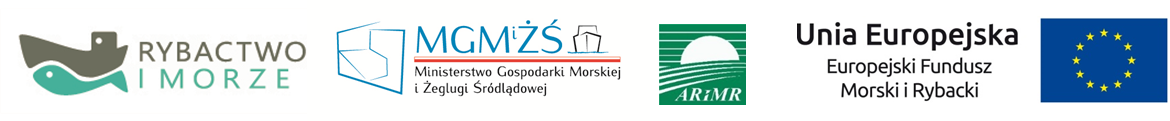 UMOWA O DOFINANSOWANIE NR……………………………………………………….w ramach pomocy technicznej
zawartej w Programie Operacyjnym „Rybactwo i Morze” zawarta w dniu ............................... 
w ................................................................ pomiędzyMinistrem Gospodarki Morskiej i Żeglugi Śródlądowej , z siedzibą w Warszawie, NIP:……………………………………………………………………………………………,zwanym dalej „Ministrem”,reprezentowanym przez:.....................................................................................................................................................,działającego(-ą) na podstawie ……………………………………………………………………….., którego kopia stanowi załącznik nr 1 do umowy,aAgencją Restrukturyzacji i Modernizacji Rolnictwa, z siedzibą w: ......................................................................................................................................................Numer identyfikacyjny:………………………………………………………...NIP:..............................................................................................................................................,REGON: ………………………………………………………………………………………..,zwaną dalej „Beneficjentem”,reprezentowaną  przez:.....................................................................................................................................................,działającego(-ą)  na podstawie …………….………………………………………………............., którego(-ej) kopia stanowi załącznik nr 2 do umowy,zwanymi dalej „Stronami”.Strony postanawiają, co następuje:§ 1. Poniższe określenia w rozumieniu niniejszej umowy o dofinansowanie, zwanej dalej „umową”, oznaczają:1)	EFMR –  Europejski Fundusz Morski i Rybacki;2)	program – Program Operacyjny „Rybactwo i Morze”;3)	rozporządzenie nr 508/2014 – rozporządzenie Parlamentu Europejskiego i Rady (UE) 
nr 508/2014 z dnia 15 maja 2014 r. w sprawie Europejskiego Funduszu Morskiego 
i Rybackiego oraz uchylające rozporządzenia Rady (WE) nr 2328/2003, 
(WE) nr 861/2006, (WE) nr 1198/2006 i (WE) nr 791/2007 oraz rozporządzenie Parlamentu Europejskiego i Rady (UE) nr 1255/2011 (Dz. Urz. UE L 149 z 20.05.2014, str. 1, z późn. zm.);4)	rozporządzenie nr 1303/2013 – rozporządzenie Parlamentu Europejskiego i Rady (UE) nr 1303/2013 z dnia 17 grudnia 2013 r. ustanawiające wspólne przepisy dotyczące Europejskiego Funduszu Rozwoju Regionalnego, Europejskiego Funduszu Społecznego, Funduszu Spójności, Europejskiego Funduszu Rolnego na rzecz Rozwoju Obszarów Wiejskich oraz Europejskiego Funduszu Morskiego i Rybackiego oraz ustanawiające przepisy ogólne dotyczące Europejskiego Funduszu Rozwoju Regionalnego, Europejskiego Funduszu Społecznego, Funduszu Spójności i Europejskiego Funduszu Morskiego i Rybackiego oraz uchylające rozporządzenie Rady (WE) nr 1083/2006 
(Dz. Urz. UE L 347 z 20.12.2013, str. 320, z późn. zm.);5)	ustawa o EFMR – ustawę z dnia 10 lipca 2015 r. o wspieraniu zrównoważonego rozwoju sektora rybackiego z udziałem Europejskiego Funduszu Morskiego 
i Rybackiego (Dz. U. z 2017 r. poz. 1267);6)	rozporządzenie w sprawie pomocy technicznej – rozporządzenie Ministra Gospodarki Morskiej i Żeglugi Śródlądowej z dnia 19 października 2016 r. w sprawie szczegółowych warunków i trybu przyznawania, wypłaty i zwrotu pomocy technicznej zawartej w Programie Operacyjnym „Rybactwo i Morze” (Dz. U. poz. 1767);7)	dzień dokonania płatności końcowej – dzień przelewu środków finansowych na rachunek bankowy Beneficjenta, a w przypadku Beneficjentów, którzy na realizację operacji otrzymali środki finansowe z budżetu państwa na finansowanie 
i współfinansowanie realizacji operacji – dzień wystawienia końcowego zlecenia płatności, w zależności od tego, które zdarzenie nastąpi jako pierwsze;8)	wypłata pomocy technicznej – przekazanie środków finansowych Beneficjentowi na podstawie zlecenia płatności lub rozliczenie wydatków poniesionych ze środków budżetu państwa.§ 2. Umowa określa prawa i obowiązki Stron związane z realizacją operacji w ramach pomocy technicznej zawartej w programie.§ 3. 1. Beneficjent zobowiązuje się do realizacji operacji pt.: ……………………………………………………………………………………………………………………………………………………………………………………………………, zwanej dalej „operacją”, której zakres rzeczowy i finansowy określono w zestawieniu rzeczowo-finansowym operacji, stanowiącym załącznik nr 3 do umowy.2. Beneficjent zrealizuje operację w jednym etapie/ ……. etapach.3. Realizacja operacji lub jej etapu obejmuje: 1)	wykonanie zakresu rzeczowego zgodnie z zestawieniem rzeczowo-finansowym operacji, stanowiącym załącznik nr 3 do umowy, obejmującym całkowite koszty operacji, w tym  koszty kwalifikowalne tej operacji, 2)	poniesienie przez Beneficjenta kosztów kwalifikowalnych operacji, nie później niż do dnia złożenia wniosku o płatność,3)	udokumentowanie poniesienia całkowitych kosztów operacji, w tym kosztów kwalifikowalnych tej operacji, wynikających z  zestawienia rzeczowo-finansowego operacji, stanowiącego załącznik nr 3 do umowy,4)	osiągnięcie zakładanego celu operacji– zgodnie z warunkami określonymi w rozporządzeniu nr 508/2014, rozporządzeniu 
nr 1303/2013, ustawie o EFMR, rozporządzeniu w sprawie pomocy technicznej i w umowie, oraz określonymi w innych przepisach dotyczących realizowanej operacji.4. W wyniku realizacji operacji zostanie osiągnięty następujący cel: ……………………………………………………………………………………………………………………………………………………………………………………………………………………………………………………………………, zwany dalej „celem operacji”.5. Operacja zostanie zrealizowana w (kraj, województwo): ……………………………...…………………………………………………………………………………………………………..……………………………………………………§ 4. 1. Minister na warunkach określonych w umowie przyznaje Beneficjentowi pomoc techniczną w formie zwrotu poniesionych kosztów kwalifikowalnych operacji w wysokości do 100 % tych kosztów, ujętych w zestawieniu rzeczowo-finansowym operacji, stanowiącym załącznik nr 3 do umowy, tj. w wysokości: ………..................................................................zł (słownie.........................................................................................................................................................................................................................................................................................zł).2. Współfinansowanie ze środków Unii Europejskiej, w ramach EFMR, wynosi: …………………………………………………………...........................................................zł (słownie……………………………………………………………………………………………………………………………………………………………………………………….…zł). 3. Całkowity koszt operacji wynosi: ………………………………………… zł (słownie ………………………………………………………………………. zł).4. Pomoc techniczna zostanie wypłacona Beneficjentowi:1) jednorazowo – jako płatność końcowa po zakończeniu realizacji całości operacji 
w wysokości ………….......... zł (słownie: ............................................................... zł) albo2) w ….. transzach – po zakończeniu realizacji każdego etapu operacji:a) pierwsza transza w wysokości: .............................................................................. zł (słownie: .................................................................................................................... zł),b) druga transza w wysokości: .................................................................................. zł (słownie: .................................................................................................................... zł),c) trzecia transza w wysokości: .................................................................................. zł (słownie: .................................................................................................................... zł),d) …… § 5. 1.	Beneficjent zobowiązuje się do spełnienia warunków określonych 
w programie, rozporządzeniu nr 508/2014, rozporządzeniu nr 1303/2013, ustawie o EFMR 
i rozporządzeniu w sprawie pomocy technicznej oraz do realizacji operacji zgodnie 
z postanowieniami umowy, w tym do:zrealizowania operacji zgodnie z zestawieniem rzeczowo-finansowym, stanowiącym załącznik nr 3 do umowy;osiągnięcia celu operacji nie później niż do dnia złożenia wniosku o płatność końcową;zachowania celu operacji przez 5 lat od dnia dokonania płatności końcowej5;nieprzenoszenia, w trakcie realizacji operacji i przez 5 lat od dnia dokonania płatności końcowej, prawa własności lub posiadania rzeczy nabytych w ramach realizacji operacji, których koszty zostały objęte refundacją, oraz do wykorzystania tych rzeczy zgodnie z przeznaczeniem przez 5 lat od dnia dokonania płatności końcowej, 
z zastrzeżeniem ust. 2;umożliwienia, w trakcie realizacji operacji oraz przez 5 lat od dnia dokonania płatności końcowej, przedstawicielom ministra właściwego do spraw rybołówstwa, Komisji Europejskiej, Europejskiego Trybunału Obrachunkowego, organów Krajowej Administracji Skarbowej oraz innych podmiotów upoważnionych do wykonywania czynności kontrolnych, dokonania audytów i kontroli dokumentów związanych z realizacją operacji i wykonaniem obowiązków po zakończeniu realizacji operacji, lub audytów i kontroli w miejscu realizacji operacji lub siedzibie Beneficjenta;zapewnienia obecności i uczestnictwa osoby upoważnionej przez Beneficjenta 
w trakcie audytów i kontroli, o których mowa w pkt 5, w terminie wyznaczonym przez podmioty upoważnione do wykonywania czynności kontrolnych;przechowywania dokumentów związanych z przyznaną pomocą techniczną przez 5 lat od dnia dokonania płatności końcowej;niezwłocznego informowania Ministra, w trakcie realizacji operacji oraz przez 5 lat od dnia dokonania płatności końcowej, o planowanych lub zaistniałych zdarzeniach związanych ze zmianą sytuacji faktycznej lub prawnej Beneficjenta w zakresie mogącym mieć wpływ na realizację operacji zgodnie z postanowieniami umowy, wypłatę pomocy technicznej lub spełnienie wymagań określonych w programie, rozporządzeniu nr 508/2014, rozporządzeniu nr 1303/2013, ustawie o EFMR, rozporządzeniu w sprawie pomocy technicznej lub umowie;prowadzenia w trakcie realizacji operacji wyodrębnionej ewidencji księgowej oraz dokumentacji finansowo-księgowej, w sposób umożliwiający identyfikację poszczególnych operacji księgowych zgodnie z przepisami o rachunkowości;prowadzenia ewidencji pojazdu6:a) 	od dnia rozpoczęcia realizacji operacji, jeżeli przeniesienie posiadania pojazdu nastąpiło przed dniem zawarcia umowy, albo od dnia przeniesienia posiadania pojazdu, jeżeli przeniesienie posiadania pojazdu nastąpi po dniu zawarcia umowy – do dnia wykonania umowy, na podstawie której przeniesiono posiadanie pojazdu, albo do dnia 31 marca 2023 r., jeżeli wykonanie umowy, na podstawie której przeniesiono posiadanie pojazdu miałoby zakończyć się po tym terminie;b) 	od dnia rozpoczęcia realizacji operacji do dnia jej zakończenia, jeżeli operacja dotyczy refundacji kosztów związanych z zakupem paliwa, opłat za przejazd drogami płatnymi oraz opłat za korzystanie z miejsc parkingowych;sporządzenia i przedłożenia sprawozdania końcowego z realizacji operacji;złożenia wraz z wnioskiem o płatność oświadczenia o wysokości środków finansowych otrzymanych z budżetu państwa na finansowanie i współfinansowanie realizacji operacji;zwrotu pomocy technicznej pobranej nienależnie lub w nadmiernej wysokości lub wykorzystanej niezgodnie z przeznaczeniem, wraz z odsetkami w wysokości określonej jak dla zaległości podatkowych;przygotowania i przekazywania na każde żądanie Ministra danych niezbędnych do sporządzenia dokumentacji sprawozdawczej dotyczącej realizacji operacji;prowadzenia w trakcie realizacji operacji działań informacyjno-promocyjnych, informujących o celu realizowanej operacji oraz finansowaniu jej z EFMR, zgodnie 
z rozporządzeniem nr 508/2014, rozporządzeniem wykonawczym Komisji (UE) 
nr 763/2014 z dnia 11 lipca 2014 r. ustanawiającym zasady stosowania rozporządzenia Parlamentu Europejskiego i Rady (UE) nr 508/2014 w sprawie Europejskiego Funduszu Morskiego i Rybackiego w odniesieniu do charakterystyki technicznej działań informacyjnych i promocyjnych oraz wytycznych dotyczących reprodukcji symbolu Unii (Dz. Urz. UE L 209 z 16.07.2014, str. 1) oraz, jeżeli dotyczy – Księgą wizualizacji znaku Programu Operacyjnego „Rybactwo i Morze” opublikowaną na stronie internetowej urzędu obsługującego ministra właściwego do spraw rybołówstwa;ponoszenia kosztów objętych umową zgodnie z zasadami konkurencyjności wynikającymi z obowiązujących w okresie realizacji operacji w ramach pomocy technicznej w ………………………………………(nazwa Beneficjenta) wewnętrznych procedur dotyczących udzielania zamówień, w przypadku zamówień, do których nie stosuje się przepisów ustawy 29 stycznia 2004 r. – Prawo zamówień publicznych (Dz. U. z 2017 r. poz. 1579 i 2018), zwanej dalej „ustawą Prawo zamówień publicznych” oraz zgodnie z zasadami konkurencyjnego wyboru wykonawców w ramach Programu Operacyjnego „Rybactwo i Morze”.2.	Przeniesienie posiadania rzeczy nabytych w ramach realizacji operacji może nastąpić przed upływem 5 lat od dnia dokonania płatności końcowej, za uprzednią zgodą Ministra, pod warunkiem, że zostanie zachowany cel operacji.§ 6. W przypadku nabycia przez Beneficjenta w ramach realizowanej operacji rzeczy będącej przedmiotem leasingu, Beneficjent zobowiązuje się do:1)	dostarczenia umowy leasingu oraz harmonogramu spłaty rat, wraz z wnioskiem 
o płatność, w ramach którego po raz pierwszy zostaną ujęte raty zapłacone tytułem wykonywania umowy leasingu;2)	uzyskania prawa własności rzeczy będących przedmiotem leasingu oraz dostarczenia dokumentu potwierdzającego nabycie własności tych rzeczy, wraz z wnioskiem 
o płatność, w ramach którego jest rozliczana ostatnia rata leasingu.§ 7. 1. Beneficjent zobowiązuje się do realizacji operacji zgodnie z przepisami 
o zamówieniach publicznych, w przypadku gdy przepisy te mają zastosowanie.2. Beneficjent jest zobowiązany przedłożyć Ministrowi informację o zakończonym postępowaniu o udzielenie zamówienia publicznego, przeprowadzonym w ramach realizacji operacji, jeżeli był do tego zobowiązany na podstawie ustawy Prawo zamówień publicznych, wraz z dokumentacją z przeprowadzonego postępowania o udzielenie zamówienia publicznego, nie później niż w dniu złożenia wniosku o płatność.3. Dokumentacja, o której mowa w ust. 2, obejmuje:1) 	kompletną dokumentację przetargową przygotowaną przez zamawiającego, w tym ogłoszenia;2) 	kompletną dokumentację z przebiegu prac komisji przetargowej;3) 	kompletną ofertę wybranego wykonawcy wraz z umową zawartą z wybranym wykonawcą oraz formularze ofertowe pozostałych wykonawców;4) 	kompletną dokumentację związaną z odwołaniami oraz zapytaniami i wyjaśnieniami dotyczącymi Specyfikacji Istotnych Warunków Zamówienia, jeżeli miały miejsce 
w danym postępowaniu;5) 	upoważnienie do potwierdzenia za zgodność z oryginałem dokumentacji 
z przeprowadzonego postępowania o udzielenie zamówienia publicznego dla osoby upoważnionej przez zamawiającego7. 4. Minister może żądać innych dokumentów przetargowych, jeżeli w procesie oceny postępowania o udzielenie zamówienia publicznego zajdzie potrzeba ich zweryfikowania.5. W przypadku udzielania zamówienia publicznego w trybie zamówienia z wolnej ręki na podstawie art. 67 ust. 1 pkt 4 ustawy Prawo zamówień publicznych Beneficjent jest zobowiązany do przedłożenia:1) 	protokołów z kolejno unieważnionych postępowań, zawierających podstawę prawną 
i odpowiednie uzasadnienie faktyczne – w przypadku, gdy unieważnienie postępowania nastąpiło w konsekwencji braku ofert lub wniosków o dopuszczenie do udziału 
w postępowaniu;2) 	kompletnej dokumentacji związanej z unieważnionymi postępowaniami o udzielenie zamówienia publicznego – w przypadku, gdy przyczyną unieważnienia postępowania było odrzucenie wszystkich złożonych ofert, ze względu na ich niezgodność z opisem przedmiotu zamówienia.6.	Wysokość korekt finansowych, w przypadku naruszenia przez Beneficjenta przepisów o zamówieniach publicznych w sposób, który miał albo mógłby mieć wpływ na wynik postępowania o udzielenie zamówienia publicznego, określa załącznik do decyzji Komisji nr C(2013) 9527 final8 z dnia 19 grudnia 2013 r. w sprawie określenia 
i zatwierdzenia wytycznych dotyczących określania korekt finansowych dokonywanych przez Komisję w odniesieniu do wydatków finansowanych przez Unię w ramach zarządzania dzielonego, w przypadku nieprzestrzegania przepisów dotyczących zamówień publicznych.§ 8.1. Beneficjent zobowiązuje się złożyć wniosek o płatność w formie pisemnej, 
w postaci papierowej oraz na informatycznym nośniku danych, wraz z dokumentami niezbędnymi do ustalenia spełnienia warunków wypłaty środków finansowych w ramach pomocy technicznej albo ich kopiami, których wykaz jest określony w załączniku nr 4 do umowy, bezpośrednio w siedzibie Ministra albo przesyłką rejestrowaną nadaną w polskiej placówce pocztowej operatora wyznaczonego w rozumieniu przepisów prawa pocztowego, 
w następujących terminach: w przypadku realizacji operacji w jednym etapie – po zakończeniu realizacji całości operacji – w terminie od dnia ……. do dnia …… 20…r. albow przypadku realizacji operacji w etapach – po zakończeniu realizacji:pierwszego etapu operacji – w terminie od dnia ………... do dnia …………. 20…r., drugiego etapu operacji – w terminie od dnia ……….…... do dnia …….…… 20…r.,trzeciego etapu operacji – w terminie od dnia ……….…... do dnia …………. 20…r., …2. Nabywcą wskazanym na fakturach i innych dokumentach o równoważnej wartości dowodowej będzie:.......................................................................................................................(dane nabywcy towarów i usług, w tym NIP) 3. Wszystkie oryginały faktur lub dokumentów księgowych o równoważnej wartości dowodowej dotyczące realizowanej operacji, przed przedstawieniem wraz z wnioskiem 
o płatność muszą zostać prawidłowo opisane i opieczętowane, tak aby widoczny był ich związek z tą operacją. Opis dokumentu księgowego powinien zawierać co najmniej:numer umowy;informację, że operacja jest współfinansowana ze środków Unii Europejskiej 
w ramach pomocy technicznej zawartej w programie;informację o poprawności merytorycznej i formalno-rachunkowej. 4. Rozliczenia wydatków poniesionych w walutach obcych Beneficjent dokonuje 
w złotych polskich. Przeliczenie na złote polskie następuje według kursu obowiązującego 
w dniu przeprowadzenia transakcji, zgodnie z ustawą z dnia 29 września 1994 r. 
o rachunkowości (Dz. U. z 2018 r. poz. 395.).§ 9.1. Pomoc techniczna zostanie wypłacona, jeżeli Beneficjent zrealizował operację lub jej etap, zgodnie z niniejszą umową.2. Wysokość pomocy technicznej wypłaconej Beneficjentowi nie może przekroczyć kwoty, o której mowa w § 4 ust. 1.3. W przypadku przekazania środków finansowych na rachunek bankowy Beneficjenta, pomoc techniczna zostanie wypłacona Beneficjentowi na rachunek bankowy wskazany we wniosku o płatność.4. W przypadku gdy w składanym wniosku o płatność zostanie wykazane, 
że poszczególne pozycje kosztów kwalifikowalnych zostały poniesione w wysokości wyższej niż 10% w stosunku do wartości określonej w zestawieniu rzeczowo-finansowym operacji stanowiącym załącznik nr 3 do umowy, przy obliczaniu kwoty pomocy technicznej, przysługującej do wypłaty, koszty te będą uwzględniane w wysokości:faktycznie poniesionej, jeżeli Minister na podstawie pisemnych wyjaśnień Beneficjenta uzna za zasadne przyczyny poniesienia wyższych kosztów oraz stwierdzi racjonalność ich poniesienia;określonej w zestawieniu rzeczowo-finansowym operacji stanowiącym załącznik 
nr 3 do umowy, jeżeli Minister na podstawie pisemnych wyjaśnień Beneficjenta nie zaakceptuje poniesienia wyższych kosztów lub uzna, iż zostały one poniesione 
w sposób nieracjonalny.5. W przypadku gdy w składanym wniosku o płatność zostanie wykazane, 
że poszczególne pozycje kosztów kwalifikowalnych zostały poniesione w wysokości do 10% wyższej w stosunku do wartości określonej w zestawieniu rzeczowo-finansowym operacji stanowiącym załącznik nr 3 do umowy, podlegają one ocenie Ministra w celu stwierdzenia ich racjonalności, bez pisemnych wyjaśnień Beneficjenta. 6. W przypadku gdy w składanym wniosku o płatność zostanie wykazane, że rzeczy lub usługi wymienione w poszczególnych pozycjach zestawienia rzeczowo-finansowego zostały nabyte w ilości do 10% wyższej w stosunku do ilości określonej w zestawieniu rzeczowo-finansowym operacji stanowiącym załącznik nr 3 do umowy, podlegają one ocenie Ministra
w celu stwierdzenia ich racjonalności, po uzyskaniu pisemnych wyjaśnień Beneficjenta. 7. W przypadkach, o których mowa w ust. 4–6, wysokość wypłaconej pomocy technicznej nie może przekroczyć kwoty określonej w § 4 ust. 1.8. W przypadku gdy Beneficjent nie spełnił któregokolwiek z warunków, o których mowa w § 3, wypłata pomocy technicznej następuje w wysokości odpowiadającej tej części operacji lub jej etapu, która została zrealizowana zgodnie z tymi warunkami, jeżeli cel operacji został osiągnięty lub może zostać osiągnięty do dnia złożenia wniosku o płatność końcową. § 10.Beneficjent oświadcza, że:jest/nie jest9 podatnikiem podatku od towarów i usług (VAT) zgodnie z ustawą z dnia 11 marca 2004 r. o podatku od towarów i usług (Dz. U. z 2017 r. poz. 1221), figuruje/nie figuruje9 w ewidencji podatników podatku od towarów i usług (VAT) oraz realizując powyższą operację może/nie może9 odzyskać uiszczonego podatku VAT;na realizację operacji nie otrzymał wsparcia w ramach innego instrumentu finansowego Unii Europejskiej;realizacja operacji jest zgodna z horyzontalnymi politykami Unii Europejskiej;koszty objęte niniejszą umową zostały albo zostaną poniesione zgodnie z zasadami konkurencyjności wynikającymi z obowiązujących w okresie realizacji operacji 
w ramach pomocy technicznej w ………………………………………(nazwa Beneficjenta) wewnętrznych procedur dotyczących udzielania zamówień, 
w przypadku zamówień, do których nie stosuje się przepisów ustawy Prawo zamówień publicznych.§ 11.Wypowiedzenie umowy przez Ministra następuje w przypadku:1) 	nierozpoczęcia przez Beneficjenta realizacji operacji do dnia złożenia wniosku 
o płatność końcową;2) 	niezłożenia wniosku o płatność w terminie określonym w § 8 ust. 1, z zastrzeżeniem 
§ 16 ust. 2 umowy i § 17 ust. 1 rozporządzenia w sprawie pomocy technicznej; 3) 	odstąpienia przez Beneficjenta od realizacji operacji;4) 	nieosiągnięcia zakładanego celu operacji do dnia złożenia wniosku o płatność końcową;5) 	niezachowania celu operacji zgodnie z § 5 ust. 1 pkt 3;6) 	uniemożliwienia, w trakcie realizacji operacji oraz przez 5 lat od dnia dokonania płatności końcowej, przedstawicielom Ministra, ministra właściwego do spraw rybołówstwa, Komisji Europejskiej, Europejskiego Trybunału Obrachunkowego, organów Krajowej Administracji Skarbowej  oraz innych podmiotów upoważnionych do wykonywania czynności kontrolnych, dokonania audytów i kontroli dokumentów związanych z realizacją operacji i wykonaniem obowiązków po zakończeniu realizacji operacji, lub audytów i kontroli w miejscu realizacji operacji lub siedzibie Beneficjenta;7) 	niewypełnienia zobowiązania, o którym mowa w § 5 ust. 1 pkt 4.2. Rozwiązanie umowy następuje niezwłocznie po złożeniu przez Ministra oświadczenia na piśmie o wypowiedzeniu umowy. 3. Beneficjent może zrezygnować z realizacji operacji na podstawie pisemnego wniosku o rozwiązanie umowy. Rozwiązanie umowy oznacza brak roszczeń w stosunku do każdej ze Stron, pod warunkiem, że Beneficjent nie otrzymał płatności pośredniej lub końcowej.§ 12.1. Beneficjent zwraca pomoc techniczną w całości w przypadkach, o których mowa 
w § 11 ust. 1 pkt 1–6, oraz w przypadku niewypełnienia zobowiązania, o którym mowa 
w § 5 ust. 1 pkt 4.2. W przypadkach niewypełnienia przez Beneficjenta zobowiązań, o których mowa 
w § 5 ust. 1 pkt 1, 8, 10–12 i 14–16 oraz § 7 ust. 1, Beneficjent zachowuje prawo do części pomocy technicznej w wysokości odpowiadającej tej części operacji lub jej etapu, które zostały zrealizowane lub mogą zostać zrealizowane zgodnie z warunkami, o których mowa 
w § 3, jeżeli cel operacji został osiągnięty lub może zostać osiągnięty do dnia złożenia wniosku o płatność końcową.3. W przypadku niewypełnienia przez Beneficjenta zobowiązania, o którym mowa 
w § 5 ust. 1 pkt 9, Beneficjent zwraca 10% wypłaconej kwoty pomocy technicznej określonej w § 4 ust. 1.4. Minister dochodzi zwrotu pomocy technicznej wraz z odsetkami w wysokości określonej jak dla zaległości podatkowych liczonymi od dnia wypłaty tej pomocy, w trybie przepisów o postępowaniu egzekucyjnym w administracji. § 13.1. Umowa może zostać zmieniona na wniosek każdej ze Stron, przy czym zmiana ta nie może powodować zwiększenia kwoty pomocy technicznej określonej w § 4 ust. 1 lub zmiany celu operacji.2. Zmiana umowy wymaga zachowania formy pisemnej pod rygorem nieważności, 
z zastrzeżeniem § 15 ust. 3. 3. Zmiana umowy jest wymagana w szczególności w przypadku zmiany: 1) 	zakresu rzeczowego operacji lub etapu operacji w zestawieniu rzeczowo-finansowym operacji stanowiącym załącznik nr 3 do umowy – wniosek w tej sprawie Beneficjent składa najpóźniej w dniu złożenia wniosku o płatność, zgodnie z § 8 ust. 1; w przypadku niedotrzymania tego terminu, wniosek o zmianę umowy nie zostanie rozpatrzony pozytywnie i Minister rozpatrzy wniosek o płatność zgodnie z postanowieniami zawartej umowy;2) 	dotyczącej terminu złożenia wniosku o płatność – wniosek w tej sprawie Beneficjent składa najpóźniej w dniu złożenia wniosku o płatność, zgodnie z § 8 ust. 1; w przypadku niedotrzymania tego terminu, wniosek o zmianę umowy nie zostanie rozpatrzony pozytywnie.§ 14.1.	Beneficjentowi, w terminie 21 dni od dnia doręczenia pisma o danym rozstrzygnięciu, przysługuje jednorazowe prawo do wniesienia do Ministra pisemnej prośby o ponowne rozpatrzenie sprawy wraz z uzasadnieniem, w zakresie rozstrzygnięcia dotyczącego oceny wniosku o płatność, różnicy między wnioskowaną kwotą pomocy technicznej a kwotą środków finansowych zatwierdzonych do wypłaty, odmowy wypłaty całości albo części pomocy technicznej lub zaistnienia przesłanek do wypowiedzenia lub zmiany umowy.2.	Szczegółowe zasady dotyczące wnoszenia przez Beneficjenta prośby o ponowne rozpatrzenie sprawy określa pismo o danym rozstrzygnięciu, przesyłane przez Ministra.3.	Minister rozstrzyga w sprawach, o których mowa w ust. 1, w terminie 30 dni od dnia wniesienia prośby o ponowne rozpatrzenie sprawy wraz z uzasadnieniem.4.	Beneficjent jest zobowiązany do złożenia uzupełnień lub wyjaśnień do prośby 
o ponowne rozpatrzenie sprawy, w terminie 14 dni od dnia doręczenia pisemnego wezwania do złożenia uzupełnień lub wyjaśnień.5.	Jeżeli Beneficjent nie złożył uzupełnień lub wyjaśnień w terminie, o którym mowa 
w ust. 4, Minister dokonuje rozpatrzenia prośby o ponowne rozpatrzenie sprawy w oparciu 
o posiadane dokumenty.6.	Wezwanie Beneficjenta do złożenia uzupełnień lub wyjaśnień wstrzymuje bieg terminu, o którym mowa w ust. 3, do czasu uzyskania tych uzupełnień lub wyjaśnień lub upływu terminu, o którym mowa w ust. 4.7.	Jeżeli w trakcie rozpatrywania prośby o ponowne rozpatrzenie sprawy niezbędne jest uzyskanie dodatkowych wyjaśnień lub opinii innego podmiotu lub przeprowadzenie czynności kontrolnych, termin, o którym mowa w ust. 3, wydłuża się o czas niezbędny do uzyskania tych wyjaśnień lub opinii lub podpisania albo odmowy podpisania raportu 
z czynności kontrolnych, o czym Minister informuje Beneficjenta na piśmie.8.	Termin, o którym mowa w ust. 4, uważa się za zachowany, jeżeli przed jego upływem nadano pismo w polskiej placówce pocztowej operatora wyznaczonego w rozumieniu przepisów prawa pocztowego albo złożono je w siedzibie Ministra.9.	Złożenie przez Beneficjenta prośby o ponowne rozpatrzenie sprawy po upływie terminu, o którym mowa w ust. 1, skutkuje pozostawieniem prośby o ponowne rozpatrzenie sprawy bez rozpatrzenia lub skierowaniem sprawy do windykacji, w przypadku konieczności odzyskania wypłaconej Beneficjentowi kwoty pomocy technicznej.§ 15.1. Strony będą porozumiewać się pisemnie we wszelkich sprawach dotyczących realizacji umowy. Korespondencja związana z realizacją umowy przekazywana będzie przez:1) 	Beneficjenta na adres: Ministerstwo Gospodarki Morskiej i Żeglugi Śródlądowej, 
ul. ……………………………………………………………………………………….;2) 	Ministra na adres: ………………………………………………................................. .2. Strony zobowiązują się do podawania numeru oraz daty zawarcia umowy 
w prowadzonej przez nie korespondencji.3. Beneficjent jest zobowiązany do niezwłocznego przesyłania do Ministra pisemnej informacji o zmianie swoich danych identyfikacyjnych zawartych w umowie. Zmiana ta nie wymaga dokonania zmiany umowy.4. W przypadku niepowiadomienia przez Beneficjenta Ministra o zmianie swoich danych identyfikacyjnych zawartych w umowie, wszelką korespondencję wysyłaną przez Ministra zgodnie z posiadanymi przez nią danymi Strony uznają za doręczoną.§ 16.1. Wszelkie spory pomiędzy Ministrem a Beneficjentem będą rozstrzygane przez sąd powszechny właściwy dla siedziby Ministra.2. W przypadku niemożności złożenia przez Beneficjenta wniosku o płatność w terminie określonym w § 8 ust. 1, z powodu wystąpienia siły wyższej, Beneficjent może wystąpić do Ministra, w terminie 14 dni od dnia ustania okoliczności będących następstwem siły wyższej, z wnioskiem o przywrócenie tego terminu wraz z uzasadnieniem, składając jednocześnie odpowiedni wniosek o płatność.3. Minister, w przypadku stwierdzenia okoliczności siły wyższej i zachowania terminu, 
o którym mowa w ust. 2, rozpatruje wniosek o płatność złożony wraz z wnioskiem 
o przywrócenie terminu.§ 17.W sprawach nieuregulowanych niniejszą umową mają, w szczególności, zastosowanie przepisy:Kodeksu cywilnego; o Agencji Restrukturyzacji i Modernizacji Rolnictwa; o finansach publicznych; o zamówieniach publicznych; o ochronie danych osobowych;ustawy o EFMR;o rachunkowości;rozporządzenia 508/2014;rozporządzenia 1303/2013;rozporządzenia w sprawie pomocy technicznej;rozporządzenia Ministra Gospodarki morskiej i Żeglugi Śródlądowej z dnia 6 grudnia 2016 r. w sprawie zakresu i rodzaju sprawozdań oraz trybu i terminów ich przekazywania w ramach realizacji Programu Operacyjnego „Rybactwo i Morze”
 (Dz. U. z 2016 r. poz. 2076);rozporządzenia Parlamentu Europejskiego i Rady (UE) 2016/679 z dnia 27 kwietnia 2016 r. w sprawie ochrony osób fizycznych w związku z przetwarzaniem danych osobowych i w sprawie swobodnego przepływu takich danych oraz uchylenia dyrektywy 95/46/WE (ogólne rozporządzenie o ochronie danych) (Dz. Urz. UE L 119 z 04.05.2016).§ 18.Integralną część umowy stanowią niżej wymienione załączniki:załącznik nr 1 do umowy – oryginał lub potwierdzona za zgodność z oryginałem kopia pełnomocnictwa do reprezentowania Ministra; załącznik nr 2 do umowy – oryginał lub potwierdzona za zgodność z oryginałem kopia upoważnienia /pełnomocnictwa do reprezentowania Beneficjenta;załącznik nr 3 do umowy – zestawienie rzeczowo-finansowe operacji;załącznik nr 4 do umowy – wykaz dokumentów, które należy dołączyć do wniosku 
o płatność pomocy technicznej.§ 19.1. Umowa została sporządzona w czterech jednobrzmiących egzemplarzach, po dwa egzemplarze dla każdej ze Stron.2. Umowa obowiązuje od dnia jej zawarcia..................................                                      															...................................     MINISTER 																																		BENEFICJENT